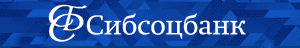 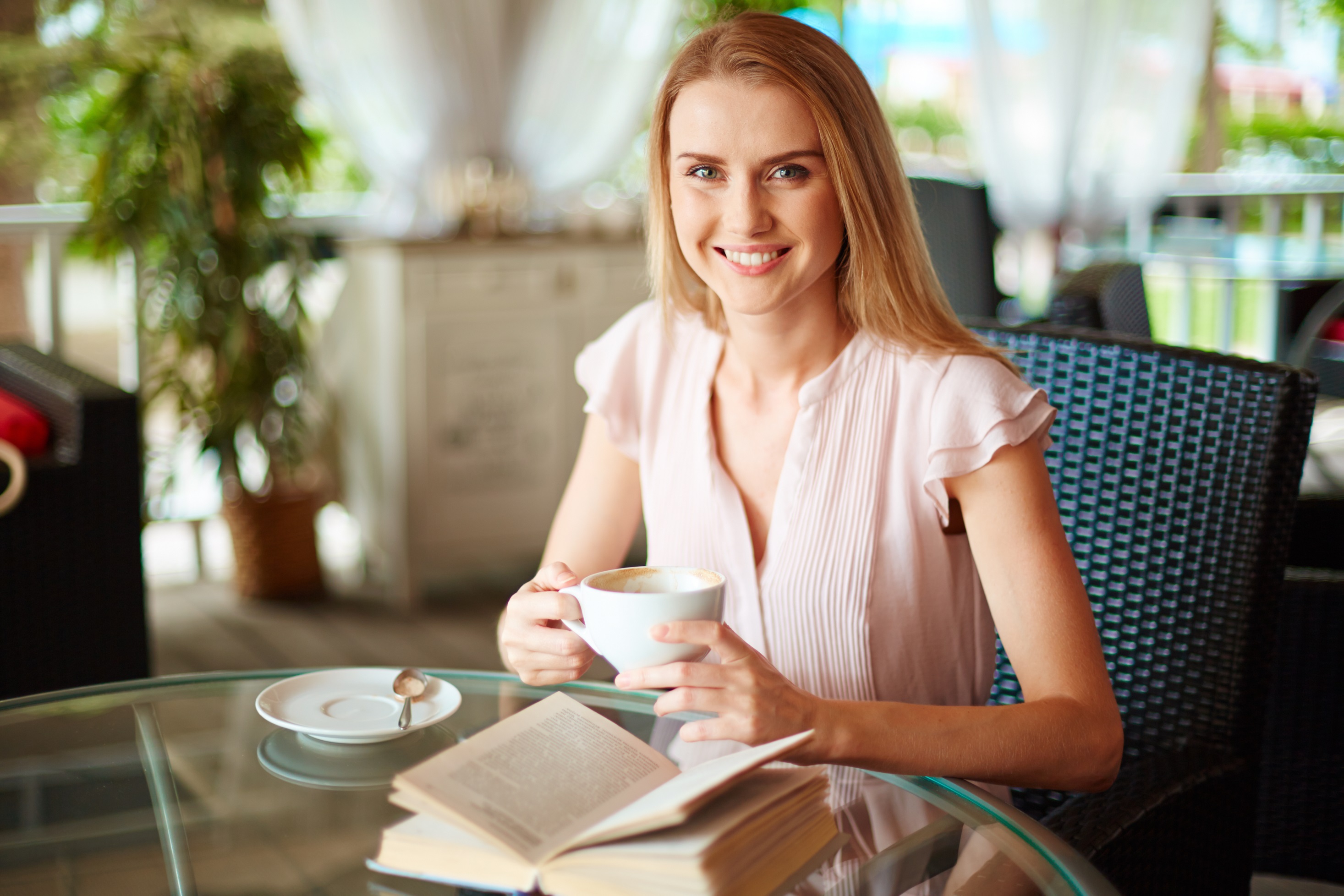 Новые регламентные документы                     01.03.2018 вступает в силу: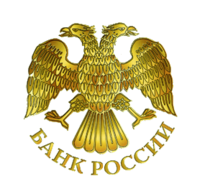 Инструкция Банка России №181-И от 16.08.2017г.«О порядке представления резидентами и нерезидентами уполномоченным банкам подтверждающих документов и информации при осуществлении валютных операций, о единых формах учета и отчетности по валютным операциям, порядке и сроках их представления»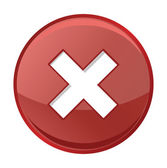                    Отменяет и заменяет Инструкцию Банка России	№138-И от 04.06.2012г.                 14.05.2018 вступают в силу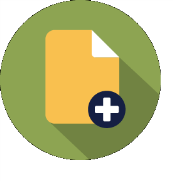 изменения в Федеральный закон от 10.12.2003г. №173-ФЗ «О валютном регулировании и валютномконтроле» и Статью 15.25 КОАП РФ (в связи с вступлением в силу Федерального закона №325-ФЗ)Что изменилось?Постановка на учет контрактавместо оформления паспорта сделкиС вступлением в силу Инструкции №181-И, номер паспорта сделки будет уникальным номером контракта (кредитного договора), принятого на учет Банком. Дальнейшее обслуживание такого контракта (кредитного договора) осуществляется в соответствии с Инструкцией №181-ИМеньше документовМеньше оснований для отказа в операцииКак было раньше	Как стало сейчасКакие теперь нужны документы по контрактуДокументы и информация по валютным операциям*Отдельная справка о подтверждающихдокументах при корректировке больше не нужнаСПРАВКА О ПОДТВЕРЖДАЮЩИХ ДОКУМЕНТАХот	 Примечание:Основные изменения в закон №173-ФЗ              Статья 19 Закона №173-ФЗ: добавлен новый абзац:В целях исполнения требования о репатриации иностранной валюты и валюты РФв договорах (контрактах), заключенных между резидентами и нерезидентами при осуществлении внешнеторговой деятельности, должны быть указаны сроки исполнения сторонами обязательств по оплате нерезидентами товаров, работ, услуг по экспортным контрактам /возврату нерезидентами аванса по импортным контрактамЧасть 5 статьи 23 Закона №173-ФЗ: добавлен новый абзац:Уполномоченные банки отказывают в осуществлении валютной операции в случае валютной операции, противоречащей ст.9, ст.12, ст.14, предоставления недостоверных документов,а также в случае представления резидентом документов, не соответствующих требованиям Федерального закона №173-ФЗ. Решение об отказе в осуществлении валютной операции сообщается лицу в письменной форме не позднее рабочего дня, следующего за днем вынесения решения об отказе.Основные изменения в статью 15.25 КОАП РФДобавлены новые коды видов валютных операций для поступлений в иностранной валюте:- 10300 – зачисление средств, переведенных без открытия счета за товары, проданные на электронных торговых площадках;- 61210 – зачисление валюты, ввезённой в РФ, от продажи ювелирных изделий на международных выставках. Как было раньшеКак стало сейчасСумма обязательств по контракту (кредитному договору) ≥ $50 000? Нужно оформить паспорт сделкиМеньше документовИз перечня видов договоров, на которые распространяется требование о постановке контракта на учет в уполномоченном банке, исключены договоры аренды недвижимого имущества и договоры аренды движимого имущества без условия о выкупе арендованного движимого имущества. Вместо паспорта сделки – постановка на учет контракта (кредитного договора) = присвоение уникального номера (УНК)*. Сумма обязательств для постановки на учет:для экспортных контрактов ≥ 10 000 000 ₽для импортных контрактов, кредитных договоров ≥ 3 000 000 ₽Срок проверки паспорта сделки банком– 3 рабочих дня (в отдельных случаях – 7 или 10 рабочих дней)Сроки корочеСрок постановки на учет – 1 рабочий день после представления документов и информации (исключение: перевод на обслуживание из другого банка, в том числе при отзыве лицензии / уступка требования или перевод долга между резидентами –2 рабочих дня после получения ведомости банковского контроля от Банка России).Как было раньшеКак стало сейчасПри переводе контракта (кредитного договора) из другого банка / уступке требования или перевод долга между резидентами нужны:договорпаспорт сделкиведомость банковского контроляXml-файл паспорта сделкиXml-файл ведомости банковского контроляМеньше документовПри переводе контракта (кредитного договора) из другого банка, в том числе при отзыве лицензии / уступке требованияили переводе долга между резидентами нужно предоставить:договоруникальный номер контакта (УНК)Банк сам запрашивает ведомость банковского контроля вэлектронном виде в Банке России.Резидент не должен представлять в банк заявление о внесении изменений в раздел I ведомости банковского контроля при изменении сведений об адресе резидента. При изменении адреса резидента внесение изменений в раздел I ведомости банковского контроля банком не осуществляется. Единые формы учета и отчетности:справка о валютных операциях справка о подтверждающих документахв том числе корректирующая справка о валютных операциях / о подтверждающих документахМеньше документов = ниже вероятность привлечения к административной ответственности (нарушение порядка оформления и сроков представления справок, ч. 6 ст. 15.25 КОАП).Единая форма учета и отчетности: только справка о подтверждающих документах(по контрактам и кредитным договорам, принятым на учет)Постановка контракта на учетИзменение сведений о контрактеСнятие контракта с учетаКакие нужны документы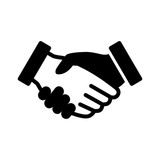 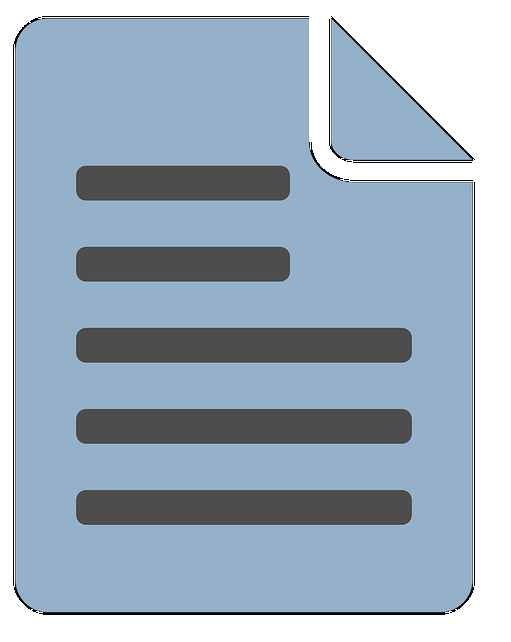 контракт (кредитный договор)иная информациязаявлениедокументы, подтверждающие вносимые изменениязаявление о снятии с учета контракта (кредитного договора)На что нужно обратить вниманиеЭкспортеры могут предоставить сначала общие сведения о контракте, тогда экспортный контракт должен быть представлен в банк не позднее 15 рабочих дней после постановки на учетДокументы не требуются:автоматическаяпролонгацияизменение сведений о резидентеСнятие контракта с учета происходит при:переходе в другой банкисполнении сторонами обязательствуступке прав (переводе долга между резидентами / нерезиденту)прекращении обязательствпрекращении основанийпостановки на учетСрок рассмотрения банком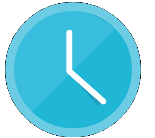 1 рабочий день после представления документов и информации2 рабочих дня после представления заявления2 рабочих дня после представления заявленияЗачисление иностранной валюты и валюты РФСписание иностранной валюты и валюты РФКод вида операциииностранная валюта: одновременно с распоряжением о списании с транзитного валютного счетавалюта РФ: при несогласии с указанным нерезидентом в расчетном документе кодом вида операцииУникальный номер контракта (по контракту / кредитному договору, принятому на учет)Резидент вправе не предоставлять документы в банк, если сумма обязательств по договору заключенному с нерезидентом, не превышает в эквиваленте 600 000 руб.Документы, связанные с проведением операции! Документы нужно представить не позднее 15 рабочих дней от даты зачисленияНаиболее распространенные случаи.Уникальный номер контракта / кредитного договораОжидаемый срок репатриации (авансовые платежи по контракту, принятому на учет)Резидент вправе не предоставлять документы в банк, если сумма обязательств по договору заключенному с нерезидентом, не превышает в эквиваленте 600 000 руб.Документы, связанные с проведением операции! Валюта РФ: расчетный документ, содержащий код вида операцииНаименование банка УКНаименование резидентаУникальный номер контракта (кредитного договора)////№ строкиСодержание…Штраф на ЮЛ, ИП, должностное лицо до 14.05.2018Штраф на должностное лицо с 14.05.2018Штраф на ЮЛи ИПс 14.05.2018КОАПОсуществление незаконных валютных операций (запрещенных валютным  законодательством или осуществленных с нарушением вал. законодательства, в том числе минуя счета в уполномоченных банках или счета (вклады) в банках, расположенных за пределами РФ), в случаях, не предусмотренных вал.законодательством)от 3/4 до одного размера суммы незаконной валютной операции20 000-30 000 ₽от 3/4 до одного размера суммы незаконной валютной операциич.1 ст.15.25Невыполнение резидентом обязанности по репатриации экспортной выручкив установленные контрактные сроки(ст. 19 173-ФЗ)от 1/150 ставки рефинансирования ЦБ за день просрочки и/или от 3/4 до 1 размера не поступившей суммы20 000-30 000 ₽от 1/150 ключевой ставки ЦБ за день просрочки и/или от 3/4 до 1 размеране поступившей суммыч.4 ст.15.25Невыполнение резидентом обязанностипо возврату в РФ авансов за импорт товаров, работ,услуг и т. д.от 1/150 от ставки рефинансирования ЦБ за день просрочки и/или 3/4 до 1 размера не поступившей суммы20 000-30 000 ₽от 1/150 ключевой ставки ЦБ за день просрочки и/или от 3/4 до 1 размеране поступившей суммыч.5ст.15.25